午後時光-企業減碳圓桌交流活動議程活動辦理時間：107年8月17日（五），2:00-4:30活動辦理地點：駁二棧貳庫KW2-掌門精釀啤酒餐廳(高雄市鼓山區蓬萊路17號)網路報名網址：https://goo.gl/rSpuyi請於107年8月14日前上網或傳真回覆報名 07-7351530，以利統計。如有相關問題請電洽07-7351500分機2505或2509 王小姐/葉小姐活動辦理地點：駁二棧貳庫KW2-掌門精釀啤酒餐廳(高雄市鼓山區蓬萊路17號)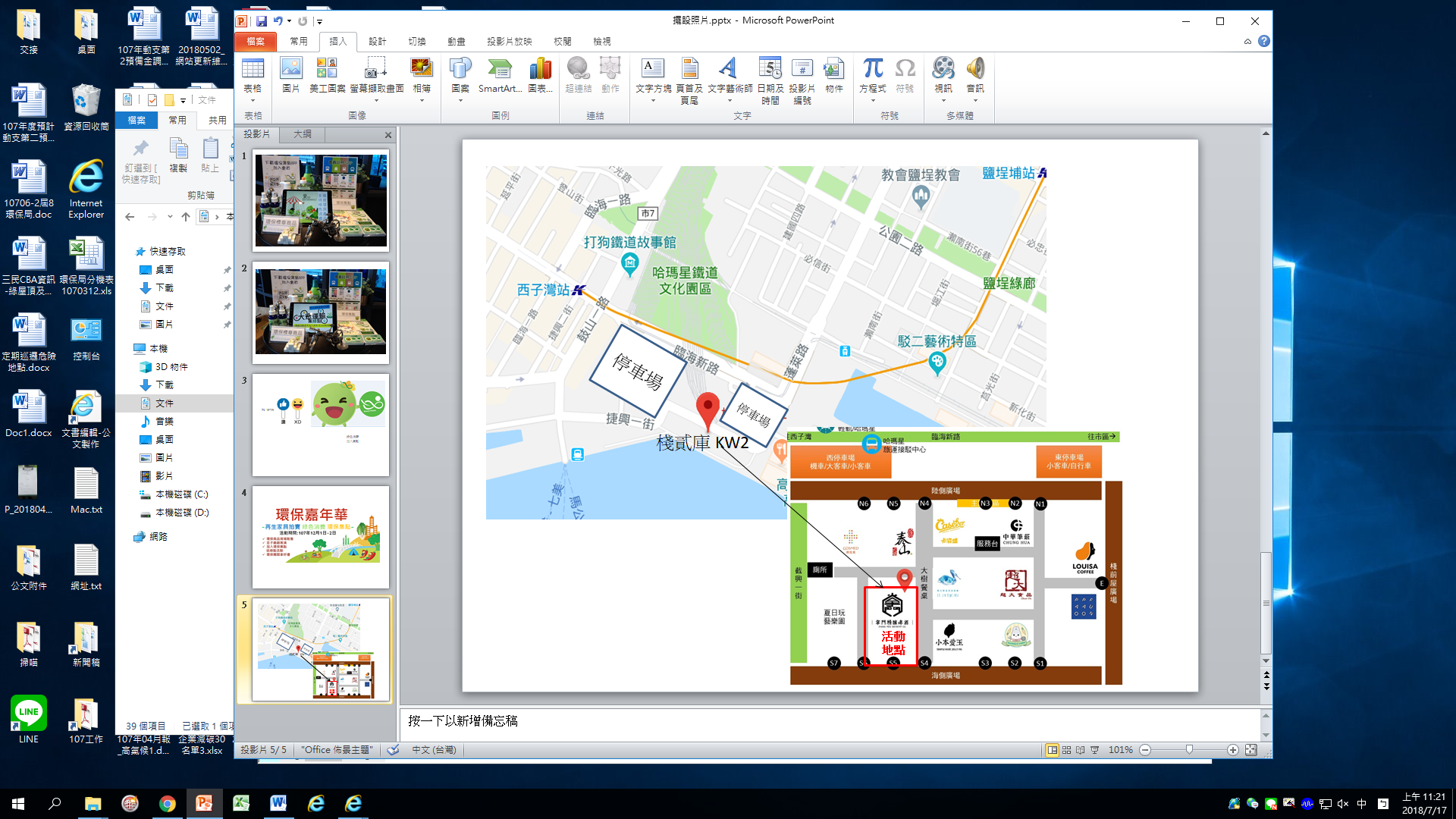 交通資訊：捷運｜橘線西子灣站2號出口→步行約3 分鐘→棧貳庫輕軌｜駁二蓬萊站或哈瑪星站→步行約3 分鐘→棧貳庫開車｜國道1號下中正交流道→中正路接 五福路→左轉七賢三路→高雄港 牌樓→棧貳庫停車場(如客滿可改停至臨海新路上停車場)時間內容活動細部說明13:30-14:00人員報到人員報到14:00-14:10司儀開場長官致詞司儀開場長官致詞14:10-14:30響應夏日節電活動企業頒發感謝狀響應夏日節電活動企業頒發感謝狀14:30-15:00企業減碳調適歷程與成果分享中國鋼鐵股份有限公司台灣塑膠工業股份有限公司台灣電力股份有限公司南部發電廠15:00-15:20中場休息中場休息15:20-15:40環保局-高雄減碳調適成果分享說明高雄市減碳調適行動、跨部門合作減量成果、企業響應綠色採購及環保集點成果15:40-16:10引導式座談與討論引言人方達科技公司李博士環保局1名長官、企業3名(本次分享之企業)、專家學者1名聚焦於「節電」「工業如何因應氣候變遷」及「未來減碳作為」16:10-16:20企業交流企業交流16:20-16:30活動結束活動結束公司(單位)名稱出席人員姓名職稱電話Mail(如有活動照片需求請填寫)